МІНІСТЕРСТВО ОСВІТИ І НАУКИ УКРАЇНИМИКОЛАЇВСЬКИЙ НАЦІОНАЛЬНИЙ УНІВЕРСИТЕТімені В. О. СУХОМЛИНСЬКОГОФілологічний факультет Кафедра загальної та прикладної лінгвістики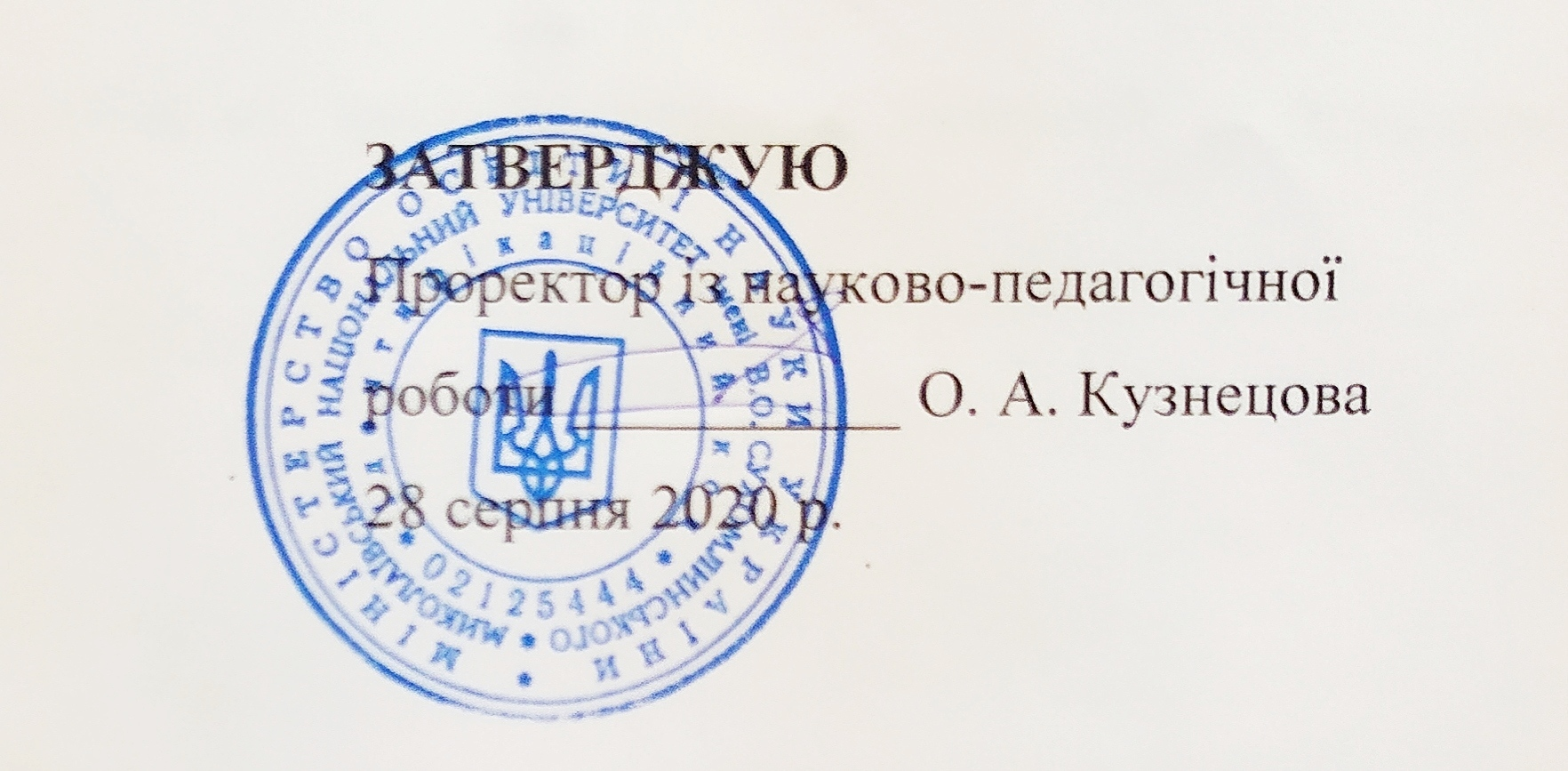 РОБОЧА ПРОГРАМА НАВЧАЛЬНОЇ ДИСЦИПЛІНИ ТЕОРІЯ І ПРАКТИКА СТИЛІСТИЧНОГО РЕДАГУВАННЯ ТЕКСТІВСтупінь магістраГалузь знань 03 Гуманітарні наукиспеціальність 035 Філологія035.10 Прикладна лінгвістикаОсвітня програма «Прикладна лінгвістика»2020 – 2021 навчальний рікРозробник: Каленюк  Світлана Олександрівна, доцент кафедри загальної та прикладної лінгвістики, кандидат філологічних наук, доцент ___(Каленюк С. О.)Робоча програма затверджена на засіданні кафедри загальної та прикладної лінгвістикиПротокол № 1 від «28» серпня 2020 р.Завідувач кафедри ___________ (Коч Н. В.)«28» серпня 2020 р.АнотаціяУ процесі вивчення дисципліни  «Теорія і практика стилістичного редагування текстів» розглянуто особливості редакторського аналізу тексту як методу їх об’єктивної характеристики й оцінки, а також визначення шляхів удосконалення рукопису в процесі його підготовки до друку; ознайомлено з нормативною базою редагування; забезпечено оволодіння студентами методикою редагування, прийомами і засобами реалізації рекомендацій, сформульованих упродовж редакторського аналізу: різними видами правки (вичитування, доопрацювання, переробки, скорочення), технікою аналізу тематичної, композиційної і логічної організації тексту, роботою з фактологічним матеріалом, коректурними знаками для виправлення текстової та ілюстраційної частин тексту; розкрито особливості редагування текстів різних видів і жанрів; забезпечено оволодіння методикою редакційно-технічної обробки рукопису і коректурних відбитків, ознайомлено із загальними і спеціальними нормами верстання.	Ключові слова: редагування, технічне редагування, художнє редагування, текст, коректура, верстка, рукопис, коректурні знаки, стиль автора.


Summary
          In the process of studying the discipline «Theory and practice of stylistic editing of texts», the features of the editorial analysis of the text as a method of their objective characterization and evaluation, as well as the identification of ways to improve the manuscript in the process of preparing it for printing were considered; students were familiarized with the regulatory framework for editing; the mastery by students of the method of change, techniques and means of implementing the recommendations formulated during the editorial analysis was ensured: various types of editing (proof-reading, revision, processing, reduction), the technique of analyzing thematic, compositional and logical organization of the text, work with factual material, proof-reading signs to correct and illustrative parts of the text; the features of editing texts of various types and genres were revealed; the mastery of the method of editorial and technical processing of the manuscript and proof-reading was ensured, students were familiarized with the general and special rules of page proofs.Key words: editing, technical editing, artistic editing, text, proof-reading, layout, manuscript, proof marks, author's style.Опис навчальної дисципліниПримітка.Співвідношення кількості годин аудиторних занять до самостійної та індивідуальної роботи становить: для денної форми навчання – 20 год. – аудиторні заняття, 70 год. – самостійна робота (22%/78%).Заочна формаПримітка.Співвідношення кількості годин аудиторних занять до самостійної та індивідуальної роботи становить: для заочної форми навчання – 10 год. – аудиторні заняття, 80 год. – самостійна робота (11%/89%).Мета та завдання навчальної дисципліниМета курсу: поглибити знання студентів-магістрів із редагування усіх типів усних та писемних текстів, редакторського аналізу видання та вміння орієнтуватися в сучасному видавничому процесі.Завдання курсу: дати уявлення про редагування, узагальнити та систематизувати здобуті знання, забезпечити ґрунтовне оволодіння студентами методами і прийомами редакторської роботи з текстами всіх типів відповідно до чинних норм.Передумови для вивчення дисципліни: курс тісно пов’язаний із такими дисциплінами, як «Психолінгвістика», «Соціолінгвістика», «Загальне мовознавство», «Орфографія та основи коректорської правки», «Стилістика української мови»,  «Лінгвістичний аналіз художнього тексту».Навчальна дисципліна складається з 3-х кредитів.Програмні результати навчання: ПРН-1 Знання та розуміння предметної галузі й розуміння професійної діяльності. Уміння оперувати сучасним категоріально-термінологічним апаратом мовознавства; знання найважливіших філологічних вітчизняних і зарубіжних наукових шкіл. ПРН-2 Знання фундаментальних дисциплін на діахронно-синхронному рівні як теоретичної бази дослідницької і прикладної діяльності в галузі мовознавства.ПРН-3 Здатність до  пошуку, оцінювання, інтерпретації та синтезу  наукової інформації, отриманої з різних джерел: спеціалізованої літератури, ЗМІ, перспективного педагогічного досвіду тощо. Вивчення інформаційних технологій та методики їх застосування в навчанні й науковій діяльності фахівця; закладання основ неперервного підвищення рівня ІКТ-готовності студентів та її постійного оновлення у професійній діяльності.ПРН-4 Здатність застосовувати знання в практичних ситуаціях.ПРН-5 Здатність до пошуку, оцінювання, інтерпретації та синтезу  наукової інформації, отриманої з різних джерел.1.3. Згідно з вимогами освітньо-професійної програми студент оволодіває такими компетентностями: І. Загальнопредметні: ЗК 1. Знання загальних питань із методології наукових досліджень та організації науки в Україні.ЗК 3. Знання наукових основ методики навчання фахових дисциплін у вищих та спеціальних навчальних закладах.ІІ. Фахові: ФК 1. Набуття міцних знань із професійних дисциплін.ФК 3. Володіння сучасною мовознавчою термінологією; володіє уміннями та навичками здійснювати мовленнєву діяльність, зумовлену комунікативною метою, користується методикою редагування.ФК 5. Здатність визначати особливості редакторської підготовки складових тексту.ФК 7. Здатність до програмування, організації та поетапного проведення теоретичних досліджень,  виконання експериментальної роботи й висвітлення здобутих наукових результатів у фахових виданнях різної категорії та на відповідних наукових заходахФК 8. Володіння специфікою роботи редактора на всіх етапах редакційно-видавничого процесуФК 11. Володіння українською мовою на високому рівні й здатність оперувати мовними засобами на повний спектр соціокультурних явищ.ФК 13. Здатність аналізувати загальну парадигму організації і змісту наукового й позанаукового знання; аналізувати світоглядні цінності, що закладаються в процесі навчально-виховної діяльності.ФК 14. Володіння концепціями гуманітарних і суспільних наук, використання їх положень у різних сферах викладацької та науково-дослідницької діяльності.ФК 15. Здатність самостійно проводити науково-дослідницьку роботу.ФК 16. Володіння українською мовою на високому рівні й здатність оперувати мовними засобами на повний спектр соціокультурних явищ.ФК 17. Володіння методологічними прийомами комунікативної поведінки в різних культурних контекстах.Програма навчальної дисципліниКредит 1. Методологічні основи редагування. Тема 1. Сутність і зміст редагування. Об’єкт і предмет редагування. Тема 2. Поняття про текст. Жанрові різновиди текстів. Структура об’єкта редагування : текстові і нетекстові елементи.Тема 3. Методологічні основи редагування: коректурні знаки.Кредит 2. Нормативна база редагування. Тема 4. Нормативна база редагування. Поняття про норму.Тема 5. Поняття про помилки. Лінгвістична класифікація помилок.Тема 6. Стиль автора. Межі втручання редактора в текст.Кредит 3. Норми редагування тексту та видання.Тема 7. Лінгвістичні норми редагування. Психолінгвістичні норми редагування.Тема 8. Інформаційні норми редагування.Тема 9. Соціальні норми редагування видання. Видавничі норми редагування видання. Поліграфічні норми редагування видання.3. Структура навчальної дисципліниДенна форма навчанняЗаочна форма 4. Теми лекційних занятьДенна форма навчанняЗаочна форма навчання5. Теми практичних занятьДенна форма навчанняЗаочна форма навчання7. Самостійна роботаДенна форма навчанняЗаочна форма навчання7. Індивідуальне навчально-дослідне завдання: Теми рефератів та повідомлень:Видавнича політика сучасного українського видавництва (на прикладі видавництва «Темпора», «Смолоскип», «Фоліо» тощо). Мовна політика сучасного телеканалу на українському телебаченні (на прикладі передачі «ТСН»). Тезаурус передач на українському телебаченні (на прикладі передач про світське життя). Редакторська політика сучасного часопису (на матеріалі журналу «Країна», «Український тиждень», «День» тощо). Стиль та ідіостиль письменника: мовні засоби, які їх творять (порівняльний аналіз поетичних і прозових текстів Катерини Калитко). Наскільки розхитаною є мовна норма в сучасних ЗМІ (на матеріалі «Газети по-українськи»). Проблеми і перспективи сучасного українського кінодубляжу: редакторський аналіз. Розмаїття дитячої літератури на українському книжковому ринку (видавництва «А-ба-ба-га-ла-ма-га», «Грані-Т», «Видавництво Старого Лева» тощо). Порівняльний аналіз варіантів українського перекладу художнього тексту: погляд редактора (на матеріалі твору Туве Янсон «Капелюх чарівника»). Мовна грамотність в українській рекламі. 8. Форми роботи та критерії оцінювання Рейтинговий контроль знань студентів здійснюється за 100-бальною шкалою: Шкала оцінювання: національна та ECTSФорми поточного та підсумкового контролю. Комплексна діагностика знань, умінь і навичок студентів із дисципліни здійснюється на основі результатів проведення поточного й підсумкового контролю знань (КР). Поточне оцінювання (індивідуальне, групове і фронтальне опитування, самостійна робота, самоконтроль). Завданням поточного контролю є систематична перевірка розуміння й засвоєння програмового матеріалу, виконання практичних, лабораторних робіт, уміння самостійно опрацьовувати тексти, складання конспекту рекомендованої літератури, написання і захист реферату, здатності публічно чи письмово представляти певний матеріал.Завданням підсумкового контролю (КР, іспит) є перевірка глибини засвоєння студентом програмового матеріалу модуля.Критерії оцінювання відповідей на практичних заняттях:Студентові виставляється відмінно за умови, якщо відповідь повна, вичерпна, насичена термінологією з курсу; визначається точністю, послідовністю і логічністю; відповідає мовним нормам. У ході відповіді студент розкриває питання, передбачені для самостійного опрацювання, наводить приклади на підтвердження теоретичного матеріалу..Студентові виставляється дуже добре, якщо відповідь повна, вичерпна, насичена термінологією з курсу; визначається точністю, послідовністю і логічністю; відповідає мовним нормам. У ході відповіді студент розкриває питання, передбачені для самостійного опрацювання, наводить приклади на підтвердження теоретичного матеріалу. У ході відповіді наявні незначні мовленнєві огріхи.Студентові виставляється добре, відповідь змістовна, однак неповна, репліки недостатньо вдалі, оскільки не враховують належним чином використання термінологічної лексики; порушується послідовність і логічність викладу думок; надається перевага невербальній комунікації; трапляються суттєві мовленнєві огріхи..Студентові виставляється достатньо, якщо відповідь змістовна, однак неповна, репліки недостатньо вдалі, оскільки не враховують належним чином використання термінологічної лексики; порушується послідовність і логічність викладу думок; надається перевага невербальній комунікації; трапляються суттєві мовленнєві огріхи.Студентові виставляється задовільно, якщо він бере участь в обговоренні теоретичних питань практичного заняття, проте, відповіді є недостатніми за обсягом (до 5-6 реплік), елементарними за змістом, зі значною кількістю помилок різного роду.Кількість балів у кінці семестру повинна складати від 150 до 300 балів (за 3 кредити), тобто сума балів за виконання усіх завдань. Відповідний розподіл балів, які отримують студенти за 3 крд.9. Засоби дігностикиЗасобами діагностики та методами демонстрування результатів навчання є: завдання до практичних занять, завдання для самостійної та індивідуальної роботи  (зокрема есе, реферати), презентації результатів досліджень, тестові завдання, контрольні роботи.10. Методи навчанняУсний виклад матеріалу: наукова розповідь, спрямована на аналіз фактичного матеріалу; пояснення − вербальний метод навчання, за допомогою якого розкривається сутність певного явища, закону, процесу; проблемне навчання, робота з підручником та додатковими джерелами,  спостереження над усним мовленням, спостереження над мовним матеріалом, порівняльний аналіз, виразне читання текстів; ілюстрація − метод навчання, який передбачає показ предметів і процесів у їх символічному зображенні (малюнки, схеми, графіки та ін.).11. Рекомендована літератураБазоваДобровольський О. О., Хойнацький М. С. Підготовка оригіналів до видання: На допомогу авторові, рецензентові, редакторові, коректорові. К. : Вища школа, 1991. 111 с. Мильчин А. Э. Методика редактирования текста. М. : Книга, 1980. 320 с. Мильчин А. Э., Чельцова Л. К. Справочник издателя и автора. М.: Олимп, 1999. 688 с. Партико З. В. Загальне редагування: нормативні основи. Львів: Афіша, 2001. 416 с. Різун В. В. Літературне редагування. К. : Либідь, 1996. 240 с. Тимошик М. С. Книга для автора, редактора, видавця: Практичний посібник. К. : Наша культура і наука, 2005. 560 с. Український правопис / АН України, Ін-т мовознавства ім. О. О. Потебні; Інститут української мови. 4-е вид., випр. й доп. К. : Наук. думка, 1993. 240 с. ДодатковаАнтоненко-Давидович Б. Як ми говоримо. К. : Книга, 2011. Бабич Н.Д. Основи культури мовлення. Львів : Світ, 1993. 232с. Видавнича справа та редагування в Україні: постаті і джерела (ХІХ– перша третина ХХ ст.): Навч. посібн. / За ред. Н. Зелінської. Львів : Світ, 2003. 612 с. ДСТУ 3017-95. Видання. Основні види, терміни та визначення. К. : Держстандарт України, 1995. 50 с. ДСТУ 3018-95. Видання. Поліграфічне виконання. Терміни та визначення. К: Держстандарт України, 1995. 21 с. Зелінська Н. Наукове книговидання в Україні: історія та сучасний стан. Львів : Світ, 2002. 268 с. Зелінська Н. Теоретичні засади роботи редактора над літературною формою твору (літературне опрацювання тексту). К. : ІМКВО, 1989. 76 с. Іванченко Р. Г. Літературне редагування. К. : Вища школа, 1983. 368 с. Капелюшний А. О. Стилістика і редагування журналістських текстів. Львів: ПАІС, 2003. 344 с. Капелюшний А. О. Типологія журналістських помилок. Львів: ПАІС, 2000. 68 с. Капелюшний А. О. Стилістика й редагування: Практичний словник-довідник журналіста. Львів : ПАІС, 2002. 576 с. Конструкція книги: Навч. посібник для студ. полігр. спец. вищ. навч. закладів / С. Гавенко, Л. Кулік, М. Мартинюк. Л. : Фенікс, 1999. 134 с. Крайнікова Т. С. Коректура: Підручник. К. : Наша наука і культура, 2004. 252 с. Мильчин А. Э., Культура издания. М. : Олма-Пресс, 2003. Мильчин А. Э. Культура издания, или Как не надо и как надо делать книги. М. : Логос, 2002. 224 с. Мильчин А. Э. Издательский словарь-справочник. М.: ОЛМА-Пресс, 2003. 558 с. Накорякова К. М. Методика редакторской оценки текста. М. : Изд-во Моск. ун-та, 1970. 27 с. Непийвода Н. Сам собі редактор. Порадник з української мови. К., 1996. 260 с. Огар Е. І. Українсько-російський та російсько-український словник-довідник з видавничої справи. Львів : Палітра друку, 2002. 224 с.  Партико З. В. Комп'ютеризація видавничого процесу. К. : Вища школа, 1996. 208 с. Інформаційні ресурси:http://www.ipc.kiev.uahttp://www.publicity-creating.uahttp://www.pmnewsirehttp://www.triz-ri.ruhttp://www.triz-ri.ru/forumhttp://www.triz-chance.spb.ruwww.vlada.kiev.ua/ums__Найменування показників Галузь знань, напрям підготовки, освітньо-кваліфікаційний рівеньХарактеристика навчальної дисципліниХарактеристика навчальної дисципліниНайменування показників Галузь знань, напрям підготовки, освітньо-кваліфікаційний рівеньденна форма навчанняденна форма навчанняКількість кредитів –3Галузь знань 03 Гуманітарні науки вибірковавибірковаКількість кредитів –3Спеціальність 035 Філологія 035.10 Прикладна лінгвістикавибірковавибірковаКількість кредитів –3Ступінь: магістраРік підготовки:Рік підготовки:Кількість кредитів –3Ступінь: магістра1-й1-й (зфн)науково-дослідне завдання – Прикладні аспекти в теорії редагування.Ступінь: магістраСеместрСеместрЗагальна кількість годин – 90Ступінь: магістра1-йЗагальна кількість годин – 90Ступінь: магістраЛекціїЛекціїТижневих годин для денної/заочної форми навчання: 2/2Ступінь: магістра8Тижневих годин для денної/заочної форми навчання: 2/2Ступінь: магістраПрактичні, семінарськіПрактичні, семінарськіТижневих годин для денної/заочної форми навчання: 2/2Ступінь: магістра12Тижневих годин для денної/заочної форми навчання: 2/2Ступінь: магістраСамостійна роботаСамостійна роботаТижневих годин для денної/заочної форми навчання: 2/2Ступінь: магістра70 год70 годТижневих годин для денної/заочної форми навчання: 2/2Ступінь: магістраВид контролю: залікВид контролю: залікНайменування показників Галузь знань, напрям підготовки, освітньо-кваліфікаційний рівеньХарактеристика навчальної дисципліниХарактеристика навчальної дисципліниНайменування показників Галузь знань, напрям підготовки, освітньо-кваліфікаційний рівеньденна форма навчанняденна форма навчанняКількість кредитів – 3Галузь знань 03 Гуманітарні науки вибірковавибірковаКількість кредитів – 3Спеціальність 035 Філологія 035.10 Прикладна лінгвістикавибірковавибірковаКількість кредитів – 3Ступінь: магістраРік підготовки:Рік підготовки:Кількість кредитів – 3Ступінь: магістра1-й1-й (зфн)науково-дослідне завдання – Прикладні аспекти в теорії редагування.Ступінь: магістраСеместрСеместрЗагальна кількість годин – 90Ступінь: магістра1-йЗагальна кількість годин – 90Ступінь: магістраЛекціїЛекціїТижневих годин для заочної форми навчання: 2/2Ступінь: магістра4Тижневих годин для заочної форми навчання: 2/2Ступінь: магістраПрактичніПрактичніТижневих годин для заочної форми навчання: 2/2Ступінь: магістра6Тижневих годин для заочної форми навчання: 2/2Ступінь: магістраСамостійна роботаСамостійна роботаТижневих годин для заочної форми навчання: 2/2Ступінь: магістра80 год80 годТижневих годин для заочної форми навчання: 2/2Ступінь: магістраВид контролю: залікВид контролю: залікНазви кредитівКількість годинКількість годинКількість годинКількість годинКількість годинКількість годинНазви кредитівусьогоу тому числіу тому числіу тому числіу тому числіу тому числіНазви кредитівусьоголпінлбсрКредит 1. Методологічні основи редагуванняКредит 1. Методологічні основи редагуванняКредит 1. Методологічні основи редагуванняКредит 1. Методологічні основи редагуванняКредит 1. Методологічні основи редагуванняКредит 1. Методологічні основи редагуванняКредит 1. Методологічні основи редагуванняТема 1. Сутність і зміст редагування. Об’єкт і предмет редагування. 1010Тема 2. Поняття про текст. Жанрові різновиди текстів. 1010Тема 3. Методологічні основи редагування. Коректурні знаки. Методи, техніки й методики редагування. Творчі й нетворчі методи редагування та планів.1028Усього:30228Кредит 2. Нормативна база редагуванняКредит 2. Нормативна база редагуванняКредит 2. Нормативна база редагуванняКредит 2. Нормативна база редагуванняКредит 2. Нормативна база редагуванняКредит 2. Нормативна база редагуванняКредит 2. Нормативна база редагуванняТема 4. Нормативна база редагування. Поняття про норму. Класифікація норм за формою і за змістом. 8224Тема 5. Поняття про помилку. Лінгвістична класифікація помилок .Стиль автора. Межі втручання редактора в текст.16214Тема 6. Лінгвістичні норми редагування: орфографічні, пунктуаційні, орфоепічні, стилістичні тощо. Психолінгвістичні норми редагування.624Усього:304422Кредит 3. Норми редагування тексту та виданняКредит 3. Норми редагування тексту та виданняКредит 3. Норми редагування тексту та виданняКредит 3. Норми редагування тексту та виданняКредит 3. Норми редагування тексту та виданняКредит 3. Норми редагування тексту та виданняКредит 3. Норми редагування тексту та виданняТема 7. Інформаційні норми редагування. Поняття про новизну інформації.  Логічні норми редагування. Поняття про модальність. Композиційні норми редагування. Поняття про композицію і архітектоніку тексту.12210Тема 8. Соціальні норми редагування видання: етичні, естетичні, юридичні, політичні. Поняття про авторський договір. 9225Тема 9. Видавничі норми редагування. Уніфікація елементів. Характеристика шрифтів, ілюстративних оригіналів. Поліграфічні норми редагування видання. Поняття про оригінал-макет видання. 9225Усього:304620Всього годин:9081270Назви кредитівКількість годинКількість годинКількість годинКількість годинКількість годинКількість годинНазви кредитівусьогоу тому числіу тому числіу тому числіу тому числіу тому числіНазви кредитівусьоголпінлбсрКредит 1. Методологічні основи редагуванняКредит 1. Методологічні основи редагуванняКредит 1. Методологічні основи редагуванняКредит 1. Методологічні основи редагуванняКредит 1. Методологічні основи редагуванняКредит 1. Методологічні основи редагуванняКредит 1. Методологічні основи редагуванняТема 1. Сутність і зміст редагування. Об’єкт і предмет редагування. 1010Тема 2. Поняття про текст. Жанрові різновиди текстів. 1010Тема 3. Методологічні основи редагування. Коректурні знаки. Методи, техніки й методики редагування. Творчі й нетворчі методи редагування та планів.1028Усього:30228Кредит 2. Нормативна база редагуванняКредит 2. Нормативна база редагуванняКредит 2. Нормативна база редагуванняКредит 2. Нормативна база редагуванняКредит 2. Нормативна база редагуванняКредит 2. Нормативна база редагуванняКредит 2. Нормативна база редагуванняТема 4. Нормативна база редагування. Поняття про норму. Класифікація норм за формою і за змістом. 10226Тема 5. Поняття про помилку. Лінгвістична класифікація помилок .Стиль автора. Межі втручання редактора в текст.1414Тема 6. Лінгвістичні норми редагування: орфографічні, пунктуаційні, орфоепічні, стилістичні тощо. Психолінгвістичні норми редагування.66Усього:302226Кредит 3. Норми редагування тексту та виданняКредит 3. Норми редагування тексту та виданняКредит 3. Норми редагування тексту та виданняКредит 3. Норми редагування тексту та виданняКредит 3. Норми редагування тексту та виданняКредит 3. Норми редагування тексту та виданняКредит 3. Норми редагування тексту та виданняТема 7. Інформаційні норми редагування. Поняття про новизну інформації. Логічні норми редагування. Поняття про модальність.Композиційні норми редагування. Поняття про композицію і архітектоніку тексту.12210Тема 8. Соціальні норми редагування видання: етичні, естетичні, юридичні, політичні. Поняття про авторський договір. 1028Тема 9. Видавничі норми редагування. Уніфікація елементів. Характеристика шрифтів, ілюстративних оригіналів. Поліграфічні норми редагування видання. Поняття про оригінал-макет видання. 88Усього:302226Всього годин:904680№з/п№з/пНазва темиКількістьгодинКредит 2. Нормативна база редагуванняКредит 2. Нормативна база редагуванняКредит 2. Нормативна база редагування1.Тема 4. Нормативна база редагування. Поняття про норму. Класифікація норм за формою і за змістом. 22.Тема 6. Лінгвістичні норми редагування: орфографічні, пунктуаційні, орфоепічні, стилістичні тощо. Психолінгвістичні норми редагування.2Кредит 3. Норми редагування тексту та виданняКредит 3. Норми редагування тексту та виданняКредит 3. Норми редагування тексту та видання3.Тема 8. Соціальні норми редагування видання: етичні, естетичні, юридичні, політичні. Поняття про авторський договір. 24.Тема 9. Видавничі норми редагування. Уніфікація елементів. Характеристика шрифтів, ілюстративних оригіналів. Поліграфічні норми редагування видання. Поняття про оригінал-макет видання. 2Усього:8№з/п№з/пНазва темиКількістьгодинКредит 2. Нормативна база редагуванняКредит 2. Нормативна база редагуванняКредит 2. Нормативна база редагування1.Тема 4. Нормативна база редагування. Поняття про норму. Класифікація норм за формою і за змістом. 2Кредит 3. Норми редагування тексту та виданняКредит 3. Норми редагування тексту та виданняКредит 3. Норми редагування тексту та видання2.Тема 8. Соціальні норми редагування видання: етичні, естетичні, юридичні, політичні. Поняття про авторський договір. 2Усього:4№з/пНазва темиКількістьгодинКредит 1. Методологічні основи редагуванняКредит 1. Методологічні основи редагуванняКредит 1. Методологічні основи редагування1.Тема 3. Сутність і зміст редагування. Об’єкт і предмет редагування. Редакторське опрацювання текстів з різними жанрово- та структурно-стилістичними особливостями. Методологічні основи редагування.2Кредит 2. Нормативна база редагуванняКредит 2. Нормативна база редагуванняКредит 2. Нормативна база редагування2.Тема 4. Нормативна база редагування. Поняття про норму. Класифікація норм за формою і за змістом. 23.Тема 5. Поняття про помилку. Лінгвістична класифікація помилок. Стиль автора. Межі втручання редактора в текст.2Кредит 3. Норми редагування тексту та виданняКредит 3. Норми редагування тексту та виданняКредит 3. Норми редагування тексту та видання4.Тема 7. Інформаційні норми редагування. Поняття про новизну інформації. Опрацювання лінгвістичних і психолінгвістичних норм у різних типах текстів. 25.Тема 8. Соціальні норми редагування видання: етичні, естетичні, юридичні, політичні. Поняття про авторський договір. 26.Тема 9. Видавничі норми редагування. Уніфікація елементів. Характеристика шрифтів, ілюстративних оригіналів. Поліграфічні норми редагування видання. Поняття про оригінал-макет видання. 2Всього:12№з/пНазва темиКількістьгодинКредит 1. Методологічні основи редагуванняКредит 1. Методологічні основи редагуванняКредит 1. Методологічні основи редагування1.Тема 3. Сутність і зміст редагування. Об’єкт і предмет редагування. Редакторське опрацювання текстів з різними жанрово- та структурно-стилістичними особливостями. Методологічні основи редагування.2Кредит 2. Нормативна база редагуванняКредит 2. Нормативна база редагуванняКредит 2. Нормативна база редагування2.Тема 4. Нормативна база редагування. Поняття про норму. Класифікація норм за формою і за змістом. 2Кредит 3. Норми редагування тексту та виданняКредит 3. Норми редагування тексту та виданняКредит 3. Норми редагування тексту та видання3.Тема 7. Інформаційні норми редагування. Поняття про новизну інформації. Опрацювання лінгвістичних і психолінгвістичних норм у різних типах текстів. 2Всього:6№з/пНазва темиКількістьгодинКредит 1. Методологічні основи редагуванняКредит 1. Методологічні основи редагуванняКредит 1. Методологічні основи редагування1.Тема 1. Сутність і зміст редагування. Об’єкт і предмет редагування (підібрати текст для редагування із друкованих видань, ЗМІ, Інтернету тощо. Підібрати для аналізу тексти з різними жанрово- та структурно-стилістичними особливостями. Дослідити структуру авторського оригіналу. З’ясувати, чого не вистачатиме для його комплектності у різних видах видань (на прикладі двох видань різних видів).102.Тема 2. Поняття про текст. Жанрові різновиди текстів (Проаналізувати свій авторський стиль. Відредагувати творче есе колеги. Визначити, які види помилок в ньому зустрічаються). 103.Тема 3. Методологічні основи редагування. Коректурні знаки. Методи, техніки й методики редагування. Творчі й нетворчі методи редагування та планів. Відредагувати текст, визначити, які найтиповіші помилки зустрічаються в ньому. Підібрати текст для редагування із друкованих видань, ЗМІ, Інтернету тощо, відредагувати і проаналізувати, які норми було порушено в текстах. Написати творче есе на 2 тис. знаків на вільну тему.8Кредит 2. Нормативна база редагуванняКредит 2. Нормативна база редагуванняКредит 2. Нормативна база редагування4.Тема 4. Нормативна база редагування. Поняття про норму. Класифікація норм за формою і за змістом. Підібрати тексти з порушенням лінгвістичних та психолінгвістичних норм редагування, проаналізувати їх. Підібрати тексти з порушенням інформаційних і логічних норм редагування, проаналізувати їх. Підібрати тексти з порушенням композиційних і архітектонічних норм редагування, проаналізувати їх.45.Тема 5. Поняття про помилку. Лінгвістична класифікація помилок. Стиль автора. Межі втручання редактора в текст. Знайти зразок авторського договору з видавництвом, проаналізувати його. Підібрати видання з порушенням етичних та естетичних норм редагування, проаналізувати їх.146.Тема 6. Лінгвістичні норми редагування: орфографічні, пунктуаційні, орфоепічні, стилістичні тощо. Психолінгвістичні норми редагування. Підібрати видання з порушенням видавничих та поліграфічних норм редагування, проаналізувати їх. Поділитися на групи, відредагувати видання колективно, представити результати на практичному занятті.4Кредит 3. Норми редагування тексту та виданняКредит 3. Норми редагування тексту та виданняКредит 3. Норми редагування тексту та видання7.Тема 7. Інформаційні норми редагування. Поняття про новизну інформації. Логічні норми редагування. Поняття про модальність.Композиційні норми редагування. Поняття про композицію і архітектоніку тексту.108.Тема 8. Соціальні норми редагування видання: етичні, естетичні, юридичні, політичні. Поняття про авторський договір. Здійснити редакторський аналіз книжкового видання за планом: - проаналізувати правильність оформлення вихідних відомостей; - проаналізувати текстову частину видання: композиція, архітектоніка, стиль викладу відповідно до цільового призначення видання тощо.59.Тема 9. Видавничі норми редагування. Уніфікація елементів. Характеристика шрифтів, ілюстративних оригіналів. Поліграфічні норми редагування видання. Поняття про оригінал-макет видання. проаналізувати нетекстові елементи видання: ілюстрації, таблиці, формули тощо; - проаналізувати додатки, бібліографічний опис, покажчики, пошукові компоненти у виданні (якщо наявні); - проаналізувати художнє оформлення і поліграфічну якість видання. 5Усього70№з/пНазва темиКількістьгодинКредит 1. Методологічні основи редагуванняКредит 1. Методологічні основи редагуванняКредит 1. Методологічні основи редагування1.Тема 1. Сутність і зміст редагування. Об’єкт і предмет редагування (підібрати текст для редагування із друкованих видань, ЗМІ, Інтернету тощо. Підібрати для аналізу тексти з різними жанрово- та структурно-стилістичними особливостями. Дослідити структуру авторського оригіналу. З’ясувати, чого не вистачатиме для його комплектності у різних видах видань (на прикладі двох видань різних видів).102.Тема 2. Поняття про текст. Жанрові різновиди текстів (Проаналізувати свій авторський стиль. Відредагувати творче есе колеги. Визначити, які види помилок в ньому зустрічаються). 103.Тема 3. Методологічні основи редагування. Коректурні знаки. Методи, техніки й методики редагування. Творчі й нетворчі методи редагування та планів. Відредагувати текст, визначити, які найтиповіші помилки зустрічаються в ньому. Підібрати текст для редагування із друкованих видань, ЗМІ, Інтернету тощо, відредагувати і проаналізувати, які норми було порушено в текстах. Написати творче есе на 2 тис. знаків на вільну тему.8Кредит 2. Нормативна база редагуванняКредит 2. Нормативна база редагуванняКредит 2. Нормативна база редагування4.Тема 4. Нормативна база редагування. Поняття про норму. Класифікація норм за формою і за змістом. Підібрати тексти з порушенням лінгвістичних та психолінгвістичних норм редагування, проаналізувати їх. Підібрати тексти з порушенням інформаційних і логічних норм редагування, проаналізувати їх. Підібрати тексти з порушенням композиційних і архітектонічних норм редагування, проаналізувати їх.65.Тема 5. Поняття про помилку. Лінгвістична класифікація помилок. Стиль автора. Межі втручання редактора в текст. Знайти зразок авторського договору з видавництвом, проаналізувати його. Підібрати видання з порушенням етичних та естетичних норм редагування, проаналізувати їх.146.Тема 6. Лінгвістичні норми редагування: орфографічні, пунктуаційні, орфоепічні, стилістичні тощо. Психолінгвістичні норми редагування. Підібрати видання з порушенням видавничих та поліграфічних норм редагування, проаналізувати їх. Поділитися на групи, відредагувати видання колективно, представити результати на практичному занятті.6Кредит 3. Норми редагування тексту та виданняКредит 3. Норми редагування тексту та виданняКредит 3. Норми редагування тексту та видання7.Тема 7. Інформаційні норми редагування. Поняття про новизну інформації. Логічні норми редагування. Поняття про модальність.Композиційні норми редагування. Поняття про композицію і архітектоніку тексту.108.Тема 8. Соціальні норми редагування видання: етичні, естетичні, юридичні, політичні. Поняття про авторський договір. Здійснити редакторський аналіз книжкового видання за планом: - проаналізувати правильність оформлення вихідних відомостей; - проаналізувати текстову частину видання: композиція, архітектоніка, стиль викладу відповідно до цільового призначення видання тощо.89.Тема 9. Видавничі норми редагування. Уніфікація елементів. Характеристика шрифтів, ілюстративних оригіналів. Поліграфічні норми редагування видання. Поняття про оригінал-макет видання. проаналізувати нетекстові елементи видання: ілюстрації, таблиці, формули тощо; - проаналізувати додатки, бібліографічний опис, покажчики, пошукові компоненти у виданні (якщо наявні); - проаналізувати художнє оформлення і поліграфічну якість видання. 8Усього80ОЦІНКАЄКТССУМА БАЛІВОЦІНКА ЗА НАЦІОНАЛЬНОЮ ШКАЛОЮ ОЦІНКА ЗА НАЦІОНАЛЬНОЮ ШКАЛОЮ ОЦІНКАЄКТССУМА БАЛІВекзамен залікA90-1005 (відмінно)5/відм./зарахованоB80-894 (добре)4/добре/ зарахованоC65-794 (добре)4/добре/ зарахованоD55-643 (задовільно) 3/задов./ зарахованоE50-543 (задовільно) 3/задов./ зарахованоFX35-492 (незадовільно) Не зарахованоПоточне оцінювання та самостійна роботаПоточне оцінювання та самостійна роботаПоточне оцінювання та самостійна роботаПоточне оцінювання та самостійна роботаПоточне оцінювання та самостійна роботаПоточне оцінювання та самостійна роботаПоточне оцінювання та самостійна роботаПоточне оцінювання та самостійна роботаПоточне оцінювання та самостійна роботаКР Накопичувальні бали/сумаТ1Т2Т3Т4Т5Т6Т7Т8Т93030300/1003030303030303030Т93030300/100